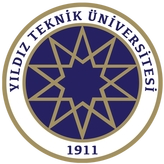 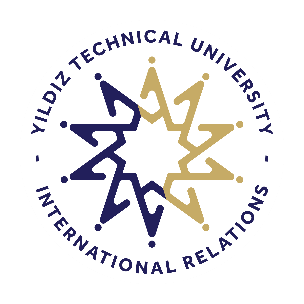 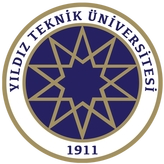 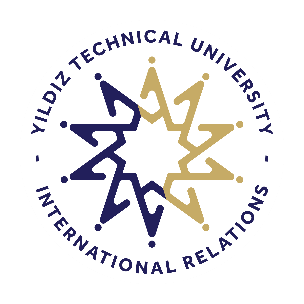 ERASMUS+ GİDEN ÖĞRENCİ FERAGAT/DEĞİŞİKLİK DİLEKÇESİUluslararası İlişkiler KoordinatörlüğüErasmus+ Programı Birimi’ne20……. - 20…….  akademik yılı Erasmus+ Programı kapsamında     öğrenim       staj hareketliliğine hak kazanmış bulunmaktayım. Belirtilen akademik yıla ait faaliyetimde aşağıdaki işlemi gerçekleştirmek istemekteyim.Gereğinin yapılmasını arz ederim.Not: Bahardan bir sonraki akademik yılın Güz dönemine uzatma yapılmamaktadır.Öğrencinin;                                                                       Bölüm Erasmus+ Koordinatörü ’nün;Adı-Soyadı:                                                                        Adı-Soyadı:Bölümü:                                                                             Tarih:                                                         Öğrenci no:                                                                        İmza:                                                                    Tarih:İmza:                                                                                FeragatFeragatFeragat      Belirtilen akademik yıla ait hibeli ya da hibesiz hakkımdan feragat etmek istiyorum.       Belirtilen akademik yıla ait hibeli ya da hibesiz hakkımdan feragat etmek istiyorum.       Belirtilen akademik yıla ait hibeli ya da hibesiz hakkımdan feragat etmek istiyorum. DeğişiklikDeğişiklikDeğişiklikÜniversite/Kurum değişikliğiÜniversite ID Kodunu da yazınızİlk yerleştiği kurum ve ülkeDeğişiklik sonrası talep edilen kurum ve ülkeÜniversite/Kurum değişikliğiÜniversite ID Kodunu da yazınızDönem değişikliğiİlk yerleştiği dönemDeğişiklik sonrası talep edilen dönemDönem değişikliği